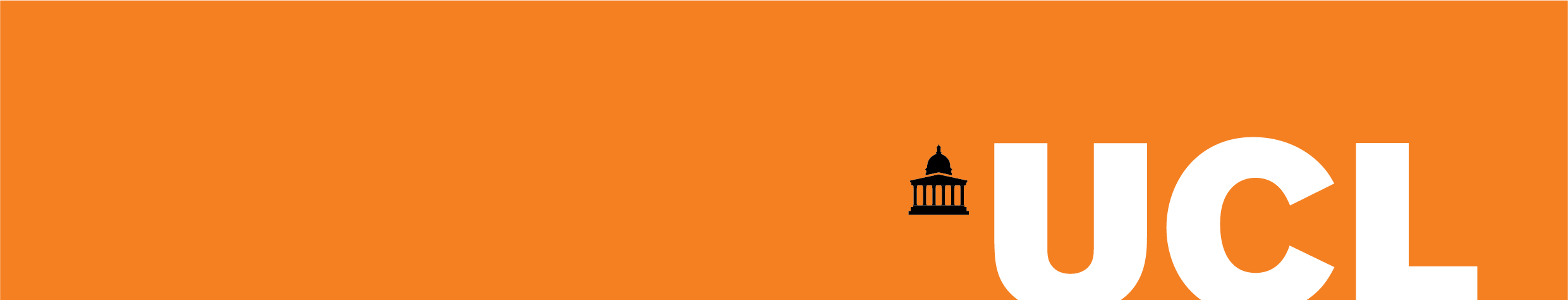 UCL Public PolicyProposal for Policy Dialogues / EPSRC IAA 2017-20 UCL Public PolicyBackground and context: please outline the wider context of the related EPSRC project and policy landscapePlanned activities: what type(s) of activity / activities you are planning? Objectives, policy need and partners: what current policy need does the activity address and how is this supported by policy partners / users?Audiences: what audiences are you trying to reach with the activity / activities?Outputs: what outputs are you expecting from the activity?Estimated timings: when are you planning to hold the activity or series of activities?Budget: please provide an indicative budget for your activity / activitiesDeclaration of InterestPlease refer to UCL’s Declaration of Interest Policy for details.Are you in compliance with UCL’s policy on Disclosure of Conflicts and Declaration of Interest?☐ Yes            ☐ NoDeclaration of InterestPlease refer to UCL’s Declaration of Interest Policy for details.If relevant, have you disclosed any potential conflicts of interest to UCL?☐ Yes            ☐ NoEthical ApprovalDo you require Ethical Approval for this project?☐ Yes            ☐ NoIf yes, please provide evidence of approval as soon as possible as funding cannot be awarded until this is confirmed.